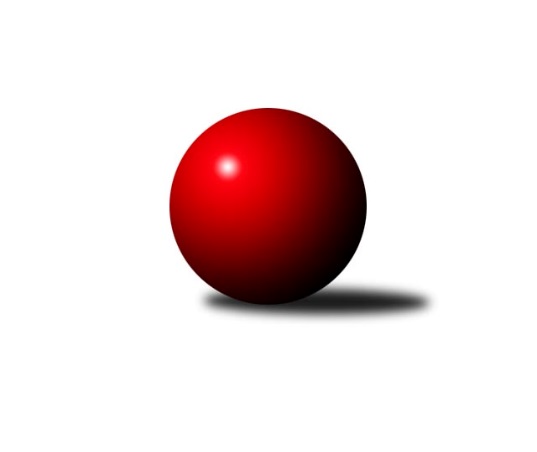 Č.10Ročník 2017/2018	3.5.2024 Interliga 2017/2018Statistika 10. kolaTabulka družstev:		družstvo	záp	výh	rem	proh	skore	sety	průměr	body	plné	dorážka	chyby	1.	ŠK Železiarne Podbrezová	10	10	0	0	71.0 : 9.0 	(175.5 : 64.5)	3845	20	2425	1420	4.4	2.	ŠKK Trstená Starek	10	9	0	1	51.0 : 29.0 	(134.0 : 106.0)	3586	18	2355	1231	10.5	3.	TJ Lokomotiva Česká Třebová	10	6	1	3	43.5 : 36.5 	(126.0 : 114.0)	3591	13	2318	1274	10.2	4.	TJ Sokol Luhačovice	9	5	2	2	46.0 : 26.0 	(119.0 : 97.0)	3588	12	2309	1279	8.4	5.	ŠK Modranka	10	5	1	4	44.0 : 36.0 	(113.5 : 126.5)	3512	11	2295	1217	13.9	6.	KK PSJ Jihlava	10	5	0	5	40.5 : 39.5 	(119.0 : 121.0)	3547	10	2293	1254	12.7	7.	TJ Sokol Husovice	10	4	1	5	34.0 : 46.0 	(113.0 : 127.0)	3477	9	2256	1221	12.6	8.	TJ Tatran Spišská Nová Ves A	9	3	1	5	32.0 : 40.0 	(100.0 : 116.0)	3485	7	2273	1212	16.2	9.	SKK Rokycany	10	3	1	6	30.0 : 50.0 	(112.5 : 127.5)	3497	7	2282	1215	10.1	10.	TJ Slavoj Veľký Šariš	10	1	2	7	27.0 : 53.0 	(104.5 : 135.5)	3457	4	2268	1189	14	11.	KK Inter Bratislava	10	2	0	8	26.0 : 54.0 	(98.5 : 141.5)	3530	4	2300	1230	13.3	12.	KK Slavoj Praha	10	1	1	8	27.0 : 53.0 	(100.5 : 139.5)	3426	3	2248	1178	14.8Tabulka doma:		družstvo	záp	výh	rem	proh	skore	sety	průměr	body	maximum	minimum	1.	ŠK Železiarne Podbrezová	6	6	0	0	43.0 : 5.0 	(107.5 : 36.5)	3882	12	4002	3771	2.	ŠKK Trstená Starek	6	5	0	1	30.0 : 18.0 	(78.0 : 66.0)	3686	10	3730	3648	3.	TJ Lokomotiva Česká Třebová	6	4	1	1	31.0 : 17.0 	(79.0 : 65.0)	3667	9	3783	3617	4.	TJ Sokol Luhačovice	4	3	1	0	24.0 : 8.0 	(61.5 : 34.5)	3584	7	3673	3501	5.	ŠK Modranka	4	3	1	0	23.0 : 9.0 	(53.5 : 42.5)	3529	7	3545	3510	6.	KK PSJ Jihlava	5	3	0	2	23.5 : 16.5 	(63.0 : 57.0)	3451	6	3560	3370	7.	TJ Tatran Spišská Nová Ves A	4	2	0	2	18.0 : 14.0 	(49.5 : 46.5)	3440	4	3524	3371	8.	TJ Sokol Husovice	4	2	0	2	14.0 : 18.0 	(43.5 : 52.5)	3463	4	3485	3426	9.	TJ Slavoj Veľký Šariš	6	1	2	3	21.0 : 27.0 	(70.0 : 74.0)	3399	4	3462	3351	10.	SKK Rokycany	6	2	0	4	18.0 : 30.0 	(63.0 : 81.0)	3558	4	3624	3463	11.	KK Inter Bratislava	4	1	0	3	12.0 : 20.0 	(44.0 : 52.0)	3607	2	3723	3548	12.	KK Slavoj Praha	4	0	0	4	9.0 : 23.0 	(40.0 : 56.0)	3466	0	3509	3434Tabulka venku:		družstvo	záp	výh	rem	proh	skore	sety	průměr	body	maximum	minimum	1.	ŠK Železiarne Podbrezová	4	4	0	0	28.0 : 4.0 	(68.0 : 28.0)	3836	8	3905	3792	2.	ŠKK Trstená Starek	4	4	0	0	21.0 : 11.0 	(56.0 : 40.0)	3561	8	3641	3513	3.	TJ Sokol Luhačovice	5	2	1	2	22.0 : 18.0 	(57.5 : 62.5)	3588	5	3689	3367	4.	TJ Sokol Husovice	6	2	1	3	20.0 : 28.0 	(69.5 : 74.5)	3480	5	3612	3351	5.	TJ Lokomotiva Česká Třebová	4	2	0	2	12.5 : 19.5 	(47.0 : 49.0)	3573	4	3622	3503	6.	KK PSJ Jihlava	5	2	0	3	17.0 : 23.0 	(56.0 : 64.0)	3566	4	3687	3412	7.	ŠK Modranka	6	2	0	4	21.0 : 27.0 	(60.0 : 84.0)	3510	4	3612	3449	8.	SKK Rokycany	4	1	1	2	12.0 : 20.0 	(49.5 : 46.5)	3482	3	3685	3374	9.	TJ Tatran Spišská Nová Ves A	5	1	1	3	14.0 : 26.0 	(50.5 : 69.5)	3494	3	3634	3303	10.	KK Slavoj Praha	6	1	1	4	18.0 : 30.0 	(60.5 : 83.5)	3419	3	3514	3298	11.	KK Inter Bratislava	6	1	0	5	14.0 : 34.0 	(54.5 : 89.5)	3517	2	3661	3419	12.	TJ Slavoj Veľký Šariš	4	0	0	4	6.0 : 26.0 	(34.5 : 61.5)	3472	0	3613	3298Tabulka podzimní části:		družstvo	záp	výh	rem	proh	skore	sety	průměr	body	doma	venku	1.	ŠK Železiarne Podbrezová	10	10	0	0	71.0 : 9.0 	(175.5 : 64.5)	3845	20 	6 	0 	0 	4 	0 	0	2.	ŠKK Trstená Starek	10	9	0	1	51.0 : 29.0 	(134.0 : 106.0)	3586	18 	5 	0 	1 	4 	0 	0	3.	TJ Lokomotiva Česká Třebová	10	6	1	3	43.5 : 36.5 	(126.0 : 114.0)	3591	13 	4 	1 	1 	2 	0 	2	4.	TJ Sokol Luhačovice	9	5	2	2	46.0 : 26.0 	(119.0 : 97.0)	3588	12 	3 	1 	0 	2 	1 	2	5.	ŠK Modranka	10	5	1	4	44.0 : 36.0 	(113.5 : 126.5)	3512	11 	3 	1 	0 	2 	0 	4	6.	KK PSJ Jihlava	10	5	0	5	40.5 : 39.5 	(119.0 : 121.0)	3547	10 	3 	0 	2 	2 	0 	3	7.	TJ Sokol Husovice	10	4	1	5	34.0 : 46.0 	(113.0 : 127.0)	3477	9 	2 	0 	2 	2 	1 	3	8.	TJ Tatran Spišská Nová Ves A	9	3	1	5	32.0 : 40.0 	(100.0 : 116.0)	3485	7 	2 	0 	2 	1 	1 	3	9.	SKK Rokycany	10	3	1	6	30.0 : 50.0 	(112.5 : 127.5)	3497	7 	2 	0 	4 	1 	1 	2	10.	TJ Slavoj Veľký Šariš	10	1	2	7	27.0 : 53.0 	(104.5 : 135.5)	3457	4 	1 	2 	3 	0 	0 	4	11.	KK Inter Bratislava	10	2	0	8	26.0 : 54.0 	(98.5 : 141.5)	3530	4 	1 	0 	3 	1 	0 	5	12.	KK Slavoj Praha	10	1	1	8	27.0 : 53.0 	(100.5 : 139.5)	3426	3 	0 	0 	4 	1 	1 	4Tabulka jarní části:		družstvo	záp	výh	rem	proh	skore	sety	průměr	body	doma	venku	1.	ŠKK Trstená Starek	0	0	0	0	0.0 : 0.0 	(0.0 : 0.0)	0	0 	0 	0 	0 	0 	0 	0 	2.	ŠK Modranka	0	0	0	0	0.0 : 0.0 	(0.0 : 0.0)	0	0 	0 	0 	0 	0 	0 	0 	3.	TJ Slavoj Veľký Šariš	0	0	0	0	0.0 : 0.0 	(0.0 : 0.0)	0	0 	0 	0 	0 	0 	0 	0 	4.	ŠK Železiarne Podbrezová	0	0	0	0	0.0 : 0.0 	(0.0 : 0.0)	0	0 	0 	0 	0 	0 	0 	0 	5.	TJ Tatran Spišská Nová Ves A	0	0	0	0	0.0 : 0.0 	(0.0 : 0.0)	0	0 	0 	0 	0 	0 	0 	0 	6.	KK Inter Bratislava	0	0	0	0	0.0 : 0.0 	(0.0 : 0.0)	0	0 	0 	0 	0 	0 	0 	0 	7.	SKK Rokycany	0	0	0	0	0.0 : 0.0 	(0.0 : 0.0)	0	0 	0 	0 	0 	0 	0 	0 	8.	TJ Sokol Husovice	0	0	0	0	0.0 : 0.0 	(0.0 : 0.0)	0	0 	0 	0 	0 	0 	0 	0 	9.	TJ Lokomotiva Česká Třebová	0	0	0	0	0.0 : 0.0 	(0.0 : 0.0)	0	0 	0 	0 	0 	0 	0 	0 	10.	KK Slavoj Praha	0	0	0	0	0.0 : 0.0 	(0.0 : 0.0)	0	0 	0 	0 	0 	0 	0 	0 	11.	TJ Sokol Luhačovice	0	0	0	0	0.0 : 0.0 	(0.0 : 0.0)	0	0 	0 	0 	0 	0 	0 	0 	12.	KK PSJ Jihlava	0	0	0	0	0.0 : 0.0 	(0.0 : 0.0)	0	0 	0 	0 	0 	0 	0 	0 Zisk bodů pro družstvo:		jméno hráče	družstvo	body	zápasy	v %	dílčí body	sety	v %	1.	Vilmos Zavarko 	ŠK Železiarne Podbrezová 	10	/	10	(100%)	36	/	40	(90%)	2.	Mikolaj Konopka 	ŠKK Trstená Starek 	10	/	10	(100%)	34.5	/	40	(86%)	3.	Peter Nemček 	ŠK Železiarne Podbrezová 	10	/	10	(100%)	33	/	40	(83%)	4.	Pavel Jiroušek 	TJ Lokomotiva Česká Třebová 	9	/	10	(90%)	27.5	/	40	(69%)	5.	Daniel Pažitný 	ŠK Modranka 	9	/	10	(90%)	27	/	40	(68%)	6.	Rostislav Gorecký 	TJ Sokol Luhačovice 	8	/	9	(89%)	25	/	36	(69%)	7.	David Klubert 	TJ Tatran Spišská Nová Ves A 	8	/	9	(89%)	23.5	/	36	(65%)	8.	Michal Markus 	TJ Sokol Luhačovice 	8	/	9	(89%)	22.5	/	36	(63%)	9.	Ivan Čech 	ŠKK Trstená Starek 	8	/	10	(80%)	27.5	/	40	(69%)	10.	Jan Bína 	TJ Lokomotiva Česká Třebová 	8	/	10	(80%)	27	/	40	(68%)	11.	Daniel Tepša 	ŠK Železiarne Podbrezová 	8	/	10	(80%)	27	/	40	(68%)	12.	Erik Kuna 	ŠK Železiarne Podbrezová 	8	/	10	(80%)	26	/	40	(65%)	13.	Zdeněk Vymazal 	TJ Sokol Husovice 	8	/	10	(80%)	25.5	/	40	(64%)	14.	Zdeněk Gartus 	KK Slavoj Praha 	8	/	10	(80%)	25.5	/	40	(64%)	15.	Jan Kotyza 	KK PSJ Jihlava 	7	/	7	(100%)	24	/	28	(86%)	16.	Tomáš Valík 	KK PSJ Jihlava 	7	/	9	(78%)	23.5	/	36	(65%)	17.	Radek Polách 	TJ Sokol Luhačovice 	7	/	9	(78%)	21.5	/	36	(60%)	18.	Bystrík Vadovič 	ŠK Železiarne Podbrezová 	6	/	7	(86%)	20	/	28	(71%)	19.	Marek Zajko 	KK Inter Bratislava 	6	/	10	(60%)	21	/	40	(53%)	20.	Tomáš Pašiak 	ŠK Železiarne Podbrezová 	5	/	7	(71%)	17.5	/	28	(63%)	21.	Ján Jasenský 	KK Inter Bratislava 	5	/	7	(71%)	17	/	28	(61%)	22.	Michal Dovičič 	ŠK Modranka 	5	/	7	(71%)	13	/	28	(46%)	23.	Jiří Mrlík 	TJ Sokol Luhačovice 	5	/	9	(56%)	20.5	/	36	(57%)	24.	Lukáš Juris 	ŠKK Trstená Starek 	5	/	9	(56%)	20	/	36	(56%)	25.	Vojtěch Špelina 	SKK Rokycany 	5	/	9	(56%)	20	/	36	(56%)	26.	Stanislav Partl 	KK PSJ Jihlava 	5	/	9	(56%)	19	/	36	(53%)	27.	Martin Vaněk 	TJ Sokol Luhačovice 	5	/	9	(56%)	18	/	36	(50%)	28.	Václav Mazur 	TJ Sokol Husovice 	5	/	9	(56%)	18	/	36	(50%)	29.	Marek Olejňák 	TJ Slavoj Veľký Šariš 	5	/	9	(56%)	17.5	/	36	(49%)	30.	Patrik Čéči 	TJ Tatran Spišská Nová Ves A 	5	/	9	(56%)	13.5	/	36	(38%)	31.	Radek Havran 	TJ Lokomotiva Česká Třebová 	5	/	10	(50%)	23.5	/	40	(59%)	32.	Peter Magala 	TJ Slavoj Veľký Šariš 	5	/	10	(50%)	23	/	40	(58%)	33.	Pavel Honsa 	SKK Rokycany 	4	/	6	(67%)	13	/	24	(54%)	34.	Radoslav Foltín 	TJ Slavoj Veľký Šariš 	4	/	7	(57%)	17	/	28	(61%)	35.	Ladislav Beránek 	ŠK Modranka 	4	/	8	(50%)	15	/	32	(47%)	36.	Martin Dolnák 	ŠK Modranka 	4	/	8	(50%)	15	/	32	(47%)	37.	Ondřej Matula 	KK PSJ Jihlava 	4	/	8	(50%)	15	/	32	(47%)	38.	Štefan Benko 	TJ Tatran Spišská Nová Ves A 	4	/	9	(44%)	19	/	36	(53%)	39.	Stanislav Kováč 	TJ Slavoj Veľký Šariš 	4	/	9	(44%)	18.5	/	36	(51%)	40.	Martin Koleják 	ŠKK Trstená Starek 	4	/	10	(40%)	20	/	40	(50%)	41.	Martin Starek 	ŠKK Trstená Starek 	4	/	10	(40%)	18.5	/	40	(46%)	42.	Martin Podzimek 	TJ Lokomotiva Česká Třebová 	4	/	10	(40%)	18	/	40	(45%)	43.	Milan Tomka 	ŠK Železiarne Podbrezová 	3	/	3	(100%)	9	/	12	(75%)	44.	Peter Valigura 	TJ Tatran Spišská Nová Ves A 	3	/	6	(50%)	13	/	24	(54%)	45.	Tomáš Procházka 	TJ Sokol Husovice 	3	/	6	(50%)	13	/	24	(54%)	46.	Josef Dvořák 	KK Slavoj Praha 	3	/	6	(50%)	12	/	24	(50%)	47.	Dávid Kadlub 	KK Inter Bratislava 	3	/	6	(50%)	10	/	24	(42%)	48.	Filip Lekeš 	TJ Sokol Luhačovice 	3	/	6	(50%)	9	/	24	(38%)	49.	Roman Pytlík 	SKK Rokycany 	3	/	7	(43%)	15.5	/	28	(55%)	50.	Daniel Neumann 	SKK Rokycany 	3	/	7	(43%)	15	/	28	(54%)	51.	Václav Rychtařík ml.	KK PSJ Jihlava 	3	/	7	(43%)	11	/	28	(39%)	52.	Ondřej Topič 	TJ Lokomotiva Česká Třebová 	3	/	8	(38%)	14.5	/	32	(45%)	53.	Milan Jankovič 	ŠK Modranka 	3	/	8	(38%)	13	/	32	(41%)	54.	Lukáš Janko 	KK Slavoj Praha 	3	/	8	(38%)	12.5	/	32	(39%)	55.	Michal Šimek 	TJ Sokol Husovice 	3	/	9	(33%)	18	/	36	(50%)	56.	Martin Pozsgai 	KK Inter Bratislava 	3	/	9	(33%)	16	/	36	(44%)	57.	Vladimír Pešta 	TJ Tatran Spišská Nová Ves A 	3	/	9	(33%)	15.5	/	36	(43%)	58.	David Kuděj 	KK Slavoj Praha 	3	/	9	(33%)	13.5	/	36	(38%)	59.	Peter Mikulík 	ŠK Modranka 	3	/	9	(33%)	11	/	36	(31%)	60.	Evžen Valtr 	KK Slavoj Praha 	3	/	10	(30%)	17.5	/	40	(44%)	61.	Jan Endršt 	SKK Rokycany 	3	/	10	(30%)	16	/	40	(40%)	62.	Jan Ševela 	KK PSJ Jihlava 	2.5	/	4	(63%)	9	/	16	(56%)	63.	Patrik Tumma 	KK Inter Bratislava 	2	/	3	(67%)	8	/	12	(67%)	64.	Miroslav Vlčko 	KK Inter Bratislava 	2	/	3	(67%)	6.5	/	12	(54%)	65.	Dalibor Ksandr 	TJ Lokomotiva Česká Třebová 	2	/	5	(40%)	8.5	/	20	(43%)	66.	Martin Švorba 	KK PSJ Jihlava 	2	/	6	(33%)	11	/	24	(46%)	67.	Dušan Ryba 	TJ Sokol Husovice 	2	/	6	(33%)	9	/	24	(38%)	68.	Jozef Pešta 	TJ Tatran Spišská Nová Ves A 	2	/	7	(29%)	11.5	/	28	(41%)	69.	Maroš Ležovič 	ŠK Modranka 	2	/	7	(29%)	11.5	/	28	(41%)	70.	Petr Pavlík 	KK Slavoj Praha 	2	/	8	(25%)	12.5	/	32	(39%)	71.	Jan Machálek ml.	TJ Sokol Husovice 	2	/	8	(25%)	12.5	/	32	(39%)	72.	Libor Škoula 	TJ Sokol Husovice 	2	/	8	(25%)	12	/	32	(38%)	73.	Peter Šibal 	ŠKK Trstená Starek 	2	/	9	(22%)	13.5	/	36	(38%)	74.	Martin Procházka 	SKK Rokycany 	2	/	9	(22%)	13.5	/	36	(38%)	75.	Jan Machálek st.	TJ Sokol Husovice 	1	/	1	(100%)	2	/	4	(50%)	76.	Ján Pešta 	TJ Tatran Spišská Nová Ves A 	1	/	2	(50%)	3	/	8	(38%)	77.	Ondrej Kyselica 	ŠK Železiarne Podbrezová 	1	/	3	(33%)	7	/	12	(58%)	78.	Jozef Čech 	TJ Slavoj Veľký Šariš 	1	/	4	(25%)	7	/	16	(44%)	79.	Jozef Guman 	TJ Slavoj Veľký Šariš 	1	/	4	(25%)	6	/	16	(38%)	80.	Tibor Varga 	KK Inter Bratislava 	1	/	4	(25%)	5.5	/	16	(34%)	81.	Anton Stašák 	KK Slavoj Praha 	1	/	4	(25%)	5	/	16	(31%)	82.	Miroslav Hliviak 	TJ Slavoj Veľký Šariš 	1	/	5	(20%)	5	/	20	(25%)	83.	Štěpán Šreiber 	SKK Rokycany 	1	/	7	(14%)	12.5	/	28	(45%)	84.	Daniel Braun 	KK PSJ Jihlava 	0	/	1	(0%)	2	/	4	(50%)	85.	Tomáš Roháľ 	TJ Slavoj Veľký Šariš 	0	/	1	(0%)	1	/	4	(25%)	86.	Gabriel Listofer 	KK Inter Bratislava 	0	/	1	(0%)	1	/	4	(25%)	87.	st. Březina 	KK Slavoj Praha 	0	/	1	(0%)	1	/	4	(25%)	88.	Pavel Andrlík ml.	SKK Rokycany 	0	/	1	(0%)	1	/	4	(25%)	89.	Rastislav Bajtoš 	TJ Tatran Spišská Nová Ves A 	0	/	1	(0%)	0	/	4	(0%)	90.	Jiří Kmoníček 	TJ Lokomotiva Česká Třebová 	0	/	1	(0%)	0	/	4	(0%)	91.	Miroslav Fiedler 	KK Inter Bratislava 	0	/	1	(0%)	0	/	4	(0%)	92.	Miroslav Pleskal 	KK PSJ Jihlava 	0	/	1	(0%)	0	/	4	(0%)	93.	Michal Harčarik 	KK Inter Bratislava 	0	/	1	(0%)	0	/	4	(0%)	94.	Jakub Čopák 	KK PSJ Jihlava 	0	/	1	(0%)	0	/	4	(0%)	95.	Václav Kolář 	TJ Lokomotiva Česká Třebová 	0	/	2	(0%)	2	/	8	(25%)	96.	Michal Fábry 	ŠKK Trstená Starek 	0	/	2	(0%)	0	/	8	(0%)	97.	Matej Ondrus 	KK Inter Bratislava 	0	/	3	(0%)	2	/	12	(17%)	98.	Jiří Ouhel 	KK PSJ Jihlava 	0	/	3	(0%)	0	/	12	(0%)	99.	Richard Tóth 	KK Inter Bratislava 	0	/	5	(0%)	5	/	20	(25%)	100.	Rastislav Beran 	TJ Slavoj Veľký Šariš 	0	/	5	(0%)	5	/	20	(25%)	101.	Jozef Fábry 	KK Inter Bratislava 	0	/	5	(0%)	4.5	/	20	(23%)Průměry na kuželnách:		kuželna	průměr	plné	dorážka	chyby	výkon na hráče	1.	Podbrezová, 1-6	3703	2395	1308	9.9	(617.3)	2.	Trstená, 1-4	3664	2369	1294	10.2	(610.7)	3.	TJ Lokomotiva Česká Třebová, 1-4	3642	2350	1291	12.0	(607.1)	4.	Inter BA, 1-6	3611	2331	1280	12.8	(602.0)	5.	SKK Rokycany, 1-4	3602	2317	1284	9.7	(600.4)	6.	TJ Sokol Luhačovice, 1-4	3529	2297	1232	9.6	(588.3)	7.	SK Žižkov Praha, 1-4	3513	2284	1228	11.9	(585.5)	8.	Modranka, 1-4	3498	2292	1206	14.3	(583.1)	9.	TJ Sokol Husovice, 1-4	3498	2278	1220	11.9	(583.0)	10.	Spišská Nová Ves, 1-4	3448	2255	1192	15.0	(574.7)	11.	KK PSJ Jihlava, 1-4	3422	2229	1193	14.0	(570.4)	12.	Veľký Šariš, 1-6	3406	2252	1154	11.9	(567.7)Nejlepší výkony na kuželnách:Podbrezová, 1-6ŠK Železiarne Podbrezová	4002	10. kolo	Erik Kuna 	ŠK Železiarne Podbrezová	713	4. koloŠK Železiarne Podbrezová	4000	4. kolo	Vilmos Zavarko 	ŠK Železiarne Podbrezová	707	8. koloŠK Železiarne Podbrezová	3882	2. kolo	Vilmos Zavarko 	ŠK Železiarne Podbrezová	704	10. koloŠK Železiarne Podbrezová	3824	1. kolo	Vilmos Zavarko 	ŠK Železiarne Podbrezová	704	4. koloŠK Železiarne Podbrezová	3812	6. kolo	Vilmos Zavarko 	ŠK Železiarne Podbrezová	702	2. koloŠK Železiarne Podbrezová	3771	8. kolo	Bystrík Vadovič 	ŠK Železiarne Podbrezová	701	4. koloTJ Lokomotiva Česká Třebová	3587	6. kolo	Erik Kuna 	ŠK Železiarne Podbrezová	699	10. koloTJ Sokol Luhačovice	3584	1. kolo	Vilmos Zavarko 	ŠK Železiarne Podbrezová	692	6. koloTJ Slavoj Veľký Šariš	3567	2. kolo	Vilmos Zavarko 	ŠK Železiarne Podbrezová	681	1. koloKK Inter Bratislava	3504	10. kolo	Erik Kuna 	ŠK Železiarne Podbrezová	681	2. koloTrstená, 1-4ŠK Železiarne Podbrezová	3905	3. kolo	Vilmos Zavarko 	ŠK Železiarne Podbrezová	733	3. koloŠKK Trstená Starek	3730	1. kolo	Ivan Čech 	ŠKK Trstená Starek	684	6. koloŠKK Trstená Starek	3715	5. kolo	Ivan Čech 	ŠKK Trstená Starek	669	3. koloŠKK Trstená Starek	3697	6. kolo	Jiří Mrlík 	TJ Sokol Luhačovice	668	5. koloŠKK Trstená Starek	3675	10. kolo	Ján Jasenský 	KK Inter Bratislava	666	1. koloKK Inter Bratislava	3661	1. kolo	Jan Bína 	TJ Lokomotiva Česká Třebová	658	6. koloŠKK Trstená Starek	3650	8. kolo	Peter Nemček 	ŠK Železiarne Podbrezová	655	3. koloŠKK Trstená Starek	3648	3. kolo	Tomáš Valík 	KK PSJ Jihlava	654	8. koloTJ Sokol Luhačovice	3646	5. kolo	Lukáš Juris 	ŠKK Trstená Starek	651	5. koloTJ Lokomotiva Česká Třebová	3578	6. kolo	Tomáš Pašiak 	ŠK Železiarne Podbrezová	648	3. koloTJ Lokomotiva Česká Třebová, 1-4TJ Lokomotiva Česká Třebová	3783	3. kolo	Martin Podzimek 	TJ Lokomotiva Česká Třebová	669	1. koloTJ Sokol Luhačovice	3689	7. kolo	Jan Bína 	TJ Lokomotiva Česká Třebová	664	7. koloSKK Rokycany	3685	8. kolo	Rostislav Gorecký 	TJ Sokol Luhačovice	659	7. koloTJ Lokomotiva Česká Třebová	3662	8. kolo	Vojtěch Špelina 	SKK Rokycany	657	8. koloTJ Lokomotiva Česká Třebová	3659	1. kolo	Jan Bína 	TJ Lokomotiva Česká Třebová	651	3. koloTJ Lokomotiva Česká Třebová	3643	10. kolo	Jan Bína 	TJ Lokomotiva Česká Třebová	649	8. koloTJ Lokomotiva Česká Třebová	3640	7. kolo	Radek Havran 	TJ Lokomotiva Česká Třebová	645	3. koloTJ Tatran Spišská Nová Ves A	3634	3. kolo	Jan Bína 	TJ Lokomotiva Česká Třebová	645	10. koloTJ Lokomotiva Česká Třebová	3617	7. kolo	Jan Bína 	TJ Lokomotiva Česká Třebová	643	1. koloTJ Slavoj Veľký Šariš	3613	7. kolo	David Klubert 	TJ Tatran Spišská Nová Ves A	642	3. koloInter BA, 1-6KK Inter Bratislava	3723	9. kolo	Pavel Jiroušek 	TJ Lokomotiva Česká Třebová	671	2. koloKK PSJ Jihlava	3635	4. kolo	Ján Jasenský 	KK Inter Bratislava	664	6. koloTJ Lokomotiva Česká Třebová	3622	2. kolo	Marek Zajko 	KK Inter Bratislava	660	9. koloŠK Modranka	3612	6. kolo	Miroslav Vlčko 	KK Inter Bratislava	657	9. koloTJ Tatran Spišská Nová Ves A	3600	9. kolo	Jan Kotyza 	KK PSJ Jihlava	645	4. koloKK Inter Bratislava	3581	4. kolo	Ján Jasenský 	KK Inter Bratislava	641	9. koloKK Inter Bratislava	3574	6. kolo	Daniel Pažitný 	ŠK Modranka	641	6. koloKK Inter Bratislava	3548	2. kolo	Marek Zajko 	KK Inter Bratislava	638	4. kolo		. kolo	Václav Rychtařík ml.	KK PSJ Jihlava	636	4. kolo		. kolo	Michal Dovičič 	ŠK Modranka	626	6. koloSKK Rokycany, 1-4ŠK Železiarne Podbrezová	3844	5. kolo	Ján Jasenský 	KK Inter Bratislava	675	5. koloKK PSJ Jihlava	3687	10. kolo	Vilmos Zavarko 	ŠK Železiarne Podbrezová	665	5. koloTJ Sokol Luhačovice	3656	9. kolo	Martin Vaněk 	TJ Sokol Luhačovice	663	9. koloŠKK Trstená Starek	3641	7. kolo	Erik Kuna 	ŠK Železiarne Podbrezová	658	5. koloSKK Rokycany	3624	1. kolo	Bystrík Vadovič 	ŠK Železiarne Podbrezová	657	5. koloSKK Rokycany	3614	7. kolo	Stanislav Partl 	KK PSJ Jihlava	656	10. koloSKK Rokycany	3591	5. kolo	Mikolaj Konopka 	ŠKK Trstená Starek	655	7. koloSKK Rokycany	3581	5. kolo	Peter Nemček 	ŠK Železiarne Podbrezová	650	5. koloKK Inter Bratislava	3569	5. kolo	Ivan Čech 	ŠKK Trstená Starek	644	7. koloŠK Modranka	3484	1. kolo	Vojtěch Špelina 	SKK Rokycany	641	7. koloTJ Sokol Luhačovice, 1-4TJ Sokol Luhačovice	3673	8. kolo	Rostislav Gorecký 	TJ Sokol Luhačovice	652	8. koloTJ Sokol Luhačovice	3623	4. kolo	Radek Polách 	TJ Sokol Luhačovice	640	8. koloTJ Sokol Luhačovice	3539	6. kolo	Radek Polách 	TJ Sokol Luhačovice	634	4. koloŠK Modranka	3515	4. kolo	Rostislav Gorecký 	TJ Sokol Luhačovice	630	4. koloKK Slavoj Praha	3514	2. kolo	Richard Tóth 	KK Inter Bratislava	625	8. koloTJ Sokol Luhačovice	3501	2. kolo	Martin Vaněk 	TJ Sokol Luhačovice	624	6. koloKK Inter Bratislava	3460	8. kolo	Martin Vaněk 	TJ Sokol Luhačovice	621	8. koloTJ Sokol Husovice	3413	6. kolo	Martin Vaněk 	TJ Sokol Luhačovice	620	4. kolo		. kolo	Jiří Mrlík 	TJ Sokol Luhačovice	618	6. kolo		. kolo	Marek Zajko 	KK Inter Bratislava	617	8. koloSK Žižkov Praha, 1-4ŠK Železiarne Podbrezová	3792	5. kolo	Vilmos Zavarko 	ŠK Železiarne Podbrezová	692	5. koloŠKK Trstená Starek	3513	9. kolo	Zdeněk Gartus 	KK Slavoj Praha	676	5. koloKK Slavoj Praha	3509	5. kolo	Daniel Tepša 	ŠK Železiarne Podbrezová	647	5. koloKK Inter Bratislava	3487	5. kolo	Bystrík Vadovič 	ŠK Železiarne Podbrezová	646	5. koloKK Slavoj Praha	3477	5. kolo	David Kuděj 	KK Slavoj Praha	631	5. koloŠK Modranka	3449	1. kolo	Peter Nemček 	ŠK Železiarne Podbrezová	631	5. koloKK Slavoj Praha	3443	9. kolo	Mikolaj Konopka 	ŠKK Trstená Starek	623	9. koloKK Slavoj Praha	3434	1. kolo	Evžen Valtr 	KK Slavoj Praha	623	1. kolo		. kolo	Daniel Pažitný 	ŠK Modranka	616	1. kolo		. kolo	Ján Jasenský 	KK Inter Bratislava	615	5. koloModranka, 1-4ŠK Modranka	3545	7. kolo	Daniel Pažitný 	ŠK Modranka	670	2. koloŠK Modranka	3540	2. kolo	Daniel Pažitný 	ŠK Modranka	644	5. koloKK PSJ Jihlava	3530	2. kolo	Daniel Pažitný 	ŠK Modranka	641	7. koloTJ Tatran Spišská Nová Ves A	3526	7. kolo	Michal Dovičič 	ŠK Modranka	625	2. koloŠK Modranka	3521	5. kolo	Peter Mikulík 	ŠK Modranka	612	7. koloTJ Sokol Husovice	3520	5. kolo	Jan Kotyza 	KK PSJ Jihlava	610	2. koloŠK Modranka	3510	9. kolo	Jozef Pešta 	TJ Tatran Spišská Nová Ves A	607	7. koloTJ Slavoj Veľký Šariš	3298	9. kolo	Daniel Pažitný 	ŠK Modranka	607	9. kolo		. kolo	Michal Šimek 	TJ Sokol Husovice	606	5. kolo		. kolo	Tomáš Valík 	KK PSJ Jihlava	606	2. koloTJ Sokol Husovice, 1-4ŠK Železiarne Podbrezová	3804	9. kolo	Vilmos Zavarko 	ŠK Železiarne Podbrezová	673	9. koloTJ Sokol Husovice	3485	4. kolo	Peter Nemček 	ŠK Železiarne Podbrezová	646	9. koloTJ Sokol Husovice	3483	9. kolo	Bystrík Vadovič 	ŠK Železiarne Podbrezová	636	9. koloSKK Rokycany	3481	2. kolo	Daniel Tepša 	ŠK Železiarne Podbrezová	625	9. koloTJ Sokol Husovice	3457	7. kolo	Tomáš Pašiak 	ŠK Železiarne Podbrezová	614	9. koloKK Slavoj Praha	3429	4. kolo	Jan Machálek ml.	TJ Sokol Husovice	613	4. koloTJ Sokol Husovice	3426	2. kolo	Zdeněk Vymazal 	TJ Sokol Husovice	613	7. koloKK Inter Bratislava	3419	7. kolo	Vojtěch Špelina 	SKK Rokycany	612	2. kolo		. kolo	Michal Šimek 	TJ Sokol Husovice	611	9. kolo		. kolo	Erik Kuna 	ŠK Železiarne Podbrezová	610	9. koloSpišská Nová Ves, 1-4ŠKK Trstená Starek	3574	2. kolo	Mikolaj Konopka 	ŠKK Trstená Starek	648	2. koloTJ Tatran Spišská Nová Ves A	3524	8. kolo	Ivan Čech 	ŠKK Trstená Starek	645	2. koloTJ Sokol Husovice	3474	10. kolo	Zdeněk Gartus 	KK Slavoj Praha	632	8. koloTJ Tatran Spišská Nová Ves A	3445	6. kolo	Zdeněk Vymazal 	TJ Sokol Husovice	630	10. koloTJ Tatran Spišská Nová Ves A	3420	2. kolo	Patrik Čéči 	TJ Tatran Spišská Nová Ves A	620	8. koloSKK Rokycany	3389	6. kolo	David Klubert 	TJ Tatran Spišská Nová Ves A	615	8. koloKK Slavoj Praha	3387	8. kolo	David Klubert 	TJ Tatran Spišská Nová Ves A	613	2. koloTJ Tatran Spišská Nová Ves A	3371	10. kolo	Jozef Pešta 	TJ Tatran Spišská Nová Ves A	603	6. kolo		. kolo	Štefan Benko 	TJ Tatran Spišská Nová Ves A	600	10. kolo		. kolo	Štefan Benko 	TJ Tatran Spišská Nová Ves A	595	6. koloKK PSJ Jihlava, 1-4KK PSJ Jihlava	3560	7. kolo	Jan Kotyza 	KK PSJ Jihlava	651	7. koloKK PSJ Jihlava	3556	3. kolo	Jan Bína 	TJ Lokomotiva Česká Třebová	630	9. koloTJ Lokomotiva Česká Třebová	3503	9. kolo	Jan Kotyza 	KK PSJ Jihlava	623	3. koloTJ Slavoj Veľký Šariš	3410	7. kolo	Stanislav Partl 	KK PSJ Jihlava	615	3. koloTJ Tatran Spišská Nová Ves A	3407	5. kolo	Stanislav Partl 	KK PSJ Jihlava	610	7. koloKK PSJ Jihlava	3384	5. kolo	Tomáš Valík 	KK PSJ Jihlava	608	5. koloKK PSJ Jihlava	3383	1. kolo	Tomáš Valík 	KK PSJ Jihlava	606	3. koloKK PSJ Jihlava	3370	9. kolo	Stanislav Kováč 	TJ Slavoj Veľký Šariš	601	7. koloTJ Sokol Husovice	3351	3. kolo	Jan Kotyza 	KK PSJ Jihlava	600	9. koloKK Slavoj Praha	3298	1. kolo	Patrik Čéči 	TJ Tatran Spišská Nová Ves A	600	5. koloVeľký Šariš, 1-6ŠKK Trstená Starek	3516	4. kolo	Zdeněk Vymazal 	TJ Sokol Husovice	661	10. koloTJ Sokol Husovice	3509	10. kolo	Ivan Čech 	ŠKK Trstená Starek	622	4. koloTJ Slavoj Veľký Šariš	3462	4. kolo	Zdeněk Gartus 	KK Slavoj Praha	615	8. koloTJ Slavoj Veľký Šariš	3422	3. kolo	Miroslav Hliviak 	TJ Slavoj Veľký Šariš	607	4. koloKK Slavoj Praha	3413	8. kolo	Peter Magala 	TJ Slavoj Veľký Šariš	604	8. koloTJ Slavoj Veľký Šariš	3401	10. kolo	Martin Koleják 	ŠKK Trstená Starek	603	4. koloTJ Slavoj Veľký Šariš	3391	6. kolo	Marek Olejňák 	TJ Slavoj Veľký Šariš	600	1. koloSKK Rokycany	3374	6. kolo	Michal Markus 	TJ Sokol Luhačovice	599	3. koloTJ Sokol Luhačovice	3367	3. kolo	Václav Mazur 	TJ Sokol Husovice	597	10. koloTJ Slavoj Veľký Šariš	3365	8. kolo	Peter Magala 	TJ Slavoj Veľký Šariš	596	10. koloČetnost výsledků:	8.0 : 0.0	5x	7.0 : 1.0	7x	6.0 : 2.0	13x	5.0 : 3.0	7x	4.0 : 4.0	5x	3.0 : 5.0	7x	2.5 : 5.5	1x	2.0 : 6.0	8x	1.0 : 7.0	5x	0.0 : 8.0	1x